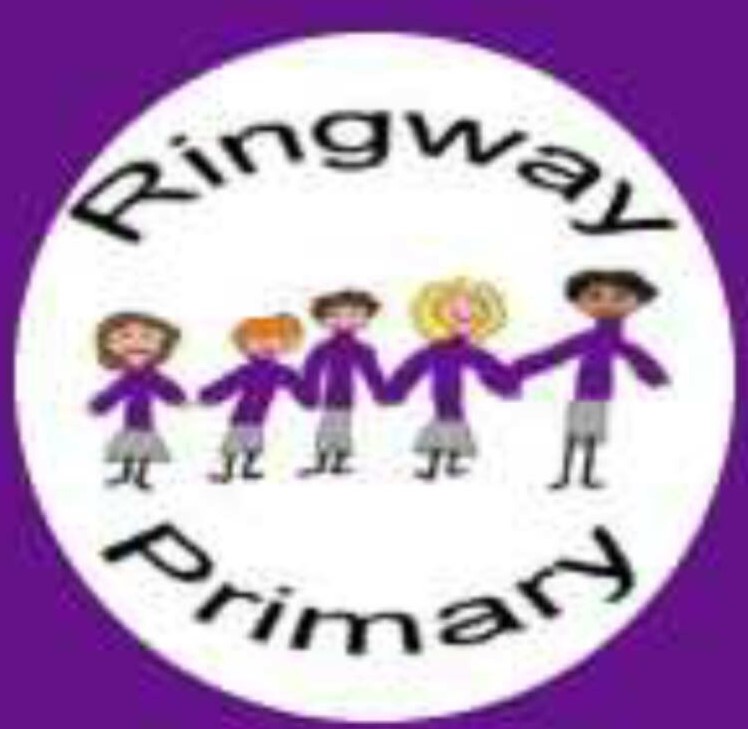 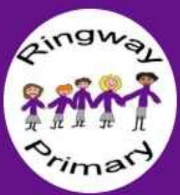 Digital LiteracyDigital LiteracyDigital LiteracyDigital LiteracyAt Key Stage One: Knowledge and Skills:To recognise common uses and purposes of technologyUse technology safely and respectfully.Keep information privately.Identify where to go for help/support if they have concernsVocabulary:TechnologyPurposesE-SafetyCyberbullyingPersonal informationPasswordprivateAt Lower Key Stage Two:Knowledge and Skills:Understand how the internet offers opportunities for communication and collaboration.Follow a simple search to find specific information from a website safely.Find and use appropriate information from a website safely.Vocabulary:WebsiteResultsAddressWorld Wide Web (www)NavigateWeb pageSearch engineTrustworthyDigitalBrowserSecureAt Upper Key Stage Two:Knowledge and Skills Understands the opportunities computer networks offer for collaboration Evaluate digital contentVocabulary:CommunicationSourcesValidityDataViewpointsCopyrightAdvertisingPublishSpamvirusComputer Science Computer Science Computer Science Computer Science At Key Stage One:Knowledge and Skills:To understand the purpose of a range of different technology eg tablets, laptops, microphonesTo understand what algorithms are and how we use themCreate and debug simple programs (Beebots and Scratch Jr)Create precise and unambiguous instructionsUse logical reasoning to predict behaviour of simple programmes.Vocabulary:TechnologyTabletsLaptopsMicrophonesAlgorithmDebugDateProgramPreciseLogical reasoningEvaluate.At Lower Key Stage Two:Knowledge and Skills:Design and create a range of programs, systems and contentDesign, write and debug programs that accomplish specific goals (Scratch)To use logical reasoning to explain how some simple algorithms work.Create, edit and define more complex sequences of instructions fir a variety of programmable devicesUse templates on a computer to create a game which could be controlled by external inputs, changing parameters and algorithms and investigating the effect this has on the responses. Work with various forms of input and output Vocabulary:ApplicationsPlatformVariablesInvestigationRotateSpriteBlockBackgroundDecomposeLogical sequenceFlowchartAt Upper Key Stage Two:Knowledge and SkillsDevelop understanding of how technology works: how computers process instructions and commands, including the use of coding languages (Scratch)Deconstruct and investigate the effect of changing variables in simulationsUse assisted programming software, then more complex programming software which interacts with external controllers and elements on screen, creating algorithms and using logic and calculations.To work with variablesVocabulary:ScriptAnimateanimation VariablesInformation TechnologyInformation TechnologyInformation TechnologyInformation TechnologyAt Key Stage One:Knowledge and Skills:Log on and off using their own personal account including ‘red rocket and green rocket’To use technology purposefully to create digital content, beginning to save and retrieve pictures and text.Vocabulary:Log on / green rocketLog off / red rocketUsernamePasswordWord/ word processorLaunchTypeShift keyCaps lockUndo RedoBold, italic, underlineBackspaceArrow keysSpace barFontPrintInsertWebpageWebsitekeywordd rocket / log offAt Lower Key Stage Two:Knowledge and SkillsKnow that ICT enables access to a wider range of information and tools to help find out specific information quicklyProduce work using a computer, using more advanced features of programmes and toolsWork collaboratively to create documents, including simple presentationsVocabulary:SearchSearch engines/ GoogleBrowsersAlignBullet pointsReviewSpell checkAdd to dictionaryHighlightslideAt Upper Key Stage Two:Knowledge and Skills:Use technology to present their work, showing an increasing degree of skills and using advanced features of software of tools (Publisher, iMovie)Select tools which they can use to help them achieve a specific aim and justify their choices to othersTo be able to self-evaluate their work, recognising how adapting features cn enhance their final work.Autumn 1Autumn 2Spring 1Spring 2Summer 1Summer 2Year 1E-safety: 
Using the internet safelyDigital Literacy & E-safety: using a computer/deviceCoding with Codeapillars/BeebotsDigital Literacy: bug huntersDigital Literacy: potty paintersCoding: Scratch Jnr - introduction and fundamentalsYear 2E-safety: Staying safe on the internetDigital Literacy & E-safety: using a computer/deviceCoding: Scratch Jnr - introduction and fundamentalsDigital LIteracy - using a computerDigital Literacy: taking and using photosCoding: Scratch Jnr - introduction and fundamentalsYear 3E-safety: Google Share with careDigital Literacy & E-safety: using a computer/deviceDigital Literacy:Explore a Topic with Research and CollaborationCoding: Animations - SpaceCoding: Sound and music - Rock bandCoding: projectYear 4E-safety: Google Don’t fall for fakeDigital Literacy: Research and develop a topicCoding: Interactive - ChatbotCoding: Game - Boat raceDigital Literacy: Childnet video competitionCoding: projectYear 5E-safety: Google Secure your secretsDigital Literacy: Plan an eventCoding: Scratch - Space Junk GameCoding: Catch the Dots GameDigital Literacy: Childnet video competitionCoding: projectYear 6E-safety: Google It’s cool to be kindDigital Literacy: Explore a Topic with Research and CollaborationCoding: scratch mathsBuilding with NumbersCoding: Scratch Memory gameDigital Literacy: Childnet video competitionCoding: project